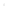 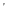 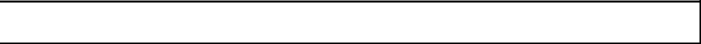 : ≥ 70.00 < 77.49: ≥ 55.00 < 62.49D: ≥ 45.00 < 54.99E: ≥ 0.01 < 44.99: ≥ 70.00 < 77.49: ≥ 55.00 < 62.49D: ≥ 45.00 < 54.99E: ≥ 0.01 < 44.99FAKULTAS PERTANIANDAFTAR HADIR DAN HASILFAKULTAS PERTANIANUJIAN  MAHASISWAUNIVERSITAS MEDAN AREASEMESTER GENAPKampus I : Jl. Kolam/Gedung PBSI No. 1 Medan 20223 Telp. 061-7366878 Fax. 061-7366998TAHUN AKADEMIK 2019/2020Kampus I : Jl. Kolam/Gedung PBSI No. 1 Medan 20223 Telp. 061-7366878 Fax. 061-7366998Kampus II : J Setia Budi No. 79B / Sei Serayu No. 70A Telp. 061-8225602 Fax. 061-8226331Email : univ_medanarea@uma.ac.id  Website : http://www.uma.ac.idProgram Studi  : AGRIBISNISProgram Studi  : AGRIBISNISUJIAN TEN G AH SEM ESTERMata Kuliah / SKSMata Kuliah / SKS:ENGLISH FOR AGRICULTURE / 2Kode Mata KuliahKode Mata Kuliah:FPT20009Tingkat/SemesterTingkat/Semester:II/2Dosen PengasuhDosen Pengasuh:CITRA HASAN, S.Pd, M.HumDosen PengujiDosen Penguji:CITRA HASAN, S.Pd, M.HumHari/TanggalHari/Tanggal:SENIN / 20 APRIL 2020WaktuWaktu:09:40-11:20 WIBKelas/RuangKelas/Ruang:A2 / R.III.1UJIAN AKH IR SEM ESTERMata Kuliah / SKS:ENGLISH FOR AGRICULTURE / 2Kode Mata Kuliah:FPT20009Tingkat/Semester:II/2Dosen Pengasuh:CITRA HASAN, S.Pd, M.HumDosen Penguji:CITRA HASAN, S.Pd, M.HumHari/Tanggal:Waktu:Kelas/Ruang:NILAITANDATANGANN o.N PMNAM A M AHASISW APSPRUTSUASUTSUAS1.158220004IRPAN EFENDI2.178220130TEGUH HADIRYANTO CANDRA WIJAYA3.198220052YOSUA SIMANJUNTAK4.198220053BONARDO P PASARIBU5.198220054MUHAMMAD ARDIANSYAH6.198220055RAHMAD EFENDI NASUTION7.198220057MIAN LESTARI BR LINGGA8.198220058MUHAMMAD ILHAM S9.198220059AGUNG PRASTIO10.198220060KAMELIA BR SITEPU11.198220061NOVA ALVIAN LAIA12.198220064MUHAMMAD ATRI ANDIKA13.198220065RIKI ANDIKA SINAMO14.198220067MICHAEL SIHALOHO15.198220068RITA BUTAR BUTAR16.198220069YELLA ARISTA BR SITEPU17.198220070MARA OLOAN POHAN18.198220072MHD. ALDIO FATUR RAHMAN19.198220076DEVINI HAREFA20.198220077RIVALDO HAMONANGAN SARAGIHCatatan :Catatan :Catatan :Catatan :MEDAN....................................................................MEDAN....................................................................Persentase PenilaianPersentase PenilaianPS: Partisipasi: Partisipasi: Partisipasi10%PS: Partisipasi: Partisipasi: Partisipasi10%D osen PengasuhD osen PengujiPR: Tugas dan Aktivitas di Dalam Kelas: Tugas dan Aktivitas di Dalam Kelas: Tugas dan Aktivitas di Dalam Kelas50%D osen PengasuhD osen PengujiPR: Tugas dan Aktivitas di Dalam Kelas: Tugas dan Aktivitas di Dalam Kelas: Tugas dan Aktivitas di Dalam Kelas50%UTS: Ujian Tengah Semester: Ujian Tengah Semester: Ujian Tengah Semester15%UAS: Ujian Akhir Semester: Ujian Akhir Semester: Ujian Akhir Semester25%CITRA HASAN, S.Pd, M.HumCITRA HASAN, S.Pd, M.HumKisaran Penentuan NilaiKisaran Penentuan NilaiKisaran Penentuan NilaiKisaran Penentuan NilaiKisaran Penentuan NilaiKisaran Penentuan NilaiKisaran Penentuan NilaiKisaran Penentuan NilaiDiketahui OlehDiketahui OlehA: ≥ 85.00 < 100.00: ≥ 85.00 < 100.00: ≥ 85.00 < 100.00Wakil Dekan Bidang AkademikWakil Dekan Bidang AkademikB+: ≥ 77.50 < 84.99: ≥ 77.50 < 84.99: ≥ 77.50 < 84.99C+: ≥ 62.50 < 69.99-: ≥ 0.00 < 0.00* Beri tanda X bagi peserta yang tidak hadirIr. AZWANA, MP* Beri tanda X bagi peserta yang tidak hadirNIDN.0011096401NIDN.0011096401NIDN.0011096401NIDN.0011096401NIDN.0011096401NIDN.0011096401FAKULTAS PERTANIANDAFTAR HADIR DAN HASILFAKULTAS PERTANIANUJIAN  MAHASISWAUNIVERSITAS MEDAN AREASEMESTER GENAPKampus I : Jl. Kolam/Gedung PBSI No. 1 Medan 20223 Telp. 061-7366878 Fax. 061-7366998TAHUN AKADEMIK 2019/2020Kampus I : Jl. Kolam/Gedung PBSI No. 1 Medan 20223 Telp. 061-7366878 Fax. 061-7366998Kampus II : J Setia Budi No. 79B / Sei Serayu No. 70A Telp. 061-8225602 Fax. 061-8226331Email : univ_medanarea@uma.ac.id  Website : http://www.uma.ac.idProgram Studi  : AGRIBISNISProgram Studi  : AGRIBISNISUJIAN TEN G AH SEM ESTERMata Kuliah / SKSMata Kuliah / SKS:ENGLISH FOR AGRICULTURE / 2Kode Mata KuliahKode Mata Kuliah:FPT20009Tingkat/SemesterTingkat/Semester:II/2Dosen PengasuhDosen Pengasuh:CITRA HASAN, S.Pd, M.HumDosen PengujiDosen Penguji:CITRA HASAN, S.Pd, M.HumHari/TanggalHari/Tanggal:SENIN / 20 APRIL 2020WaktuWaktu:09:40-11:20 WIBKelas/RuangKelas/Ruang:A2 / R.III.1UJIAN AKH IR SEM ESTERMata Kuliah / SKS:ENGLISH FOR AGRICULTURE / 2Kode Mata Kuliah:FPT20009Tingkat/Semester:II/2Dosen Pengasuh:CITRA HASAN, S.Pd, M.HumDosen Penguji:CITRA HASAN, S.Pd, M.HumHari/Tanggal:Waktu:Kelas/Ruang:NILAITANDATANGANN o.N PMNAM A M AHASISW APSPRUTSUASUTSUAS21.198220079SULTAN ARIF RAHMAN22.198220082CICIANTI NABABAN23.198220087RIDWAN SAFII SIREGAR24.198220088CLARA THERESIA SIANTURI25.198220090ASIM AMONTA TARIGAN26.198220094MARTINA MARTAULINA SIMANJUNTAK27.198220097DANI SIMANJUNTAKCatatan :Catatan :Catatan :Catatan :MEDAN....................................................................Persentase PenilaianPersentase PenilaianPS: Partisipasi: Partisipasi: Partisipasi10%PS: Partisipasi: Partisipasi: Partisipasi10%D osen PengasuhD osen PengujiPR: Tugas dan Aktivitas di Dalam Kelas: Tugas dan Aktivitas di Dalam Kelas: Tugas dan Aktivitas di Dalam Kelas50%D osen PengasuhD osen PengujiPR: Tugas dan Aktivitas di Dalam Kelas: Tugas dan Aktivitas di Dalam Kelas: Tugas dan Aktivitas di Dalam Kelas50%UTS: Ujian Tengah Semester: Ujian Tengah Semester: Ujian Tengah Semester15%UAS: Ujian Akhir Semester: Ujian Akhir Semester: Ujian Akhir Semester25%CITRA HASAN, S.Pd, M.HumCITRA HASAN, S.Pd, M.HumKisaran Penentuan NilaiKisaran Penentuan NilaiKisaran Penentuan NilaiKisaran Penentuan NilaiKisaran Penentuan NilaiKisaran Penentuan NilaiKisaran Penentuan NilaiKisaran Penentuan NilaiDiketahui OlehDiketahui OlehA: ≥ 85.00 < 100.00: ≥ 85.00 < 100.00: ≥ 85.00 < 100.00Wakil Dekan Bidang AkademikWakil Dekan Bidang AkademikB+: ≥ 77.50 < 84.99: ≥ 77.50 < 84.99: ≥ 77.50 < 84.99C+: ≥ 62.50 < 69.99-: ≥ 0.00 < 0.00* Beri tanda X bagi peserta yang tidak hadirIr. AZWANA, MP* Beri tanda X bagi peserta yang tidak hadirNIDN.0011096401NIDN.0011096401NIDN.0011096401NIDN.0011096401NIDN.0011096401NIDN.0011096401